Campeonato Nacional de Enduro FIM 2019Reglamento Particular 4ª y 5ª Fecha FUNDO VALLE ESCONDIDO, REGION METROPOLITANALugar: 			Fundo Valle Escondido, Lonquén, Región MetropolitanaPunto GPS:  			33° 41’ 46.67” S  70° 49’ 50.32”WModalidad de Carrera: 	Enduro FIMFechas: 	Sábado 24 y Domingo 25 de agosto, 2019.Organizador: 		FMC-Club APE.Produce:		 	APEX ProduccionesMedia Partners		Revista S MotosInscripciones: 	Desde el miércoles 14 hasta el viernes 23 de agosto a las 19:00Valor inscripciones: 	Por ambos días:$ 80.000 Pro-Expertos-Intermedios y Promocionales.				$ 60.000 Para las categorías Mujeres y Enduro Infantil y Femenino.Por un día de carrera:$ 50.000 Pro-Expertos-Intermedios y Promocionales.				$ 30.000 Para las categorías Mujeres y Enduro Infantil y Femenino.Máximo de inscritos: 	300 pilotos.Inscripción: 	VIA WEB en:  http://www.endurofim.cl  AUTORIDADES DE LA PRUEBADirector de la Prueba: 	Mario Marín (mmarin@martimac.cl), 		Com. FIMDirector Enduro Infantil	Loreto Satriani  (Loreto.Satriani@gmail.com)	Com. FIMY FemeninoJurado: 		 	José Tomás Díaz, presidente 			Com. FIM					Jaime Goñi		 				Com. FIMLoreto Satriani 					Com. FIMComisario Técnico: 		Daniel Espinoza					Com. FIM.Comisario Ambiental: 	Loreto Satriani					Com. FIM Parque Cerrado y Abast: 	Jaime Goñi						Com. FIMCronometraje: 		Paolo CepedaEquipo Médico:		Por ConfirmarMarcaje Circuito: 		Hermanos MaldonadoCoordinador de rescate: 	Patricio Maldonado 		cel:+56 9 88966648Ubicación del Paddock:Tiempo estimado desde Santiago: 50 minutos (55 km aprox.)La entrada al fundo se encuentra en el Camino a LonquénCoordenadas: Entrada camino El Papagayo 	(lat -33.689444°  lon -70.852418°)   	33° 41’ 21.22” S  70° 51’ 08.70” WEntrada al fundo:  			(lat -33.696297° lon -70.830645°)  33° 41’ 46.67”S  70° 49’ 50.32”WSOBRE LA CARRERA: El circuito largo mide aproximadamente 30 kilómetros y 25 kilómetros el corto. Constará de tres especiales; una de Cross y dos de Enduro. La zona es de alta vegetación de espinos y con variedad de terrenos en los enlaces.Parte de las pruebas especiales serán emplazadas en laderas de los cerros y algunas piedras en las pruebas especiales. La zona está relativamente húmeda. Les pedimos encarecidamente no agrandar las huellas donde no sea necesario.Habrá varios controles en la ruta, evítese problemas haciendo el recorrido por dentro de la zona delimitada por cintas. Se utilizará cinta roja a la izquierda y cinta azul a la derecha.Circuitos y Categorías: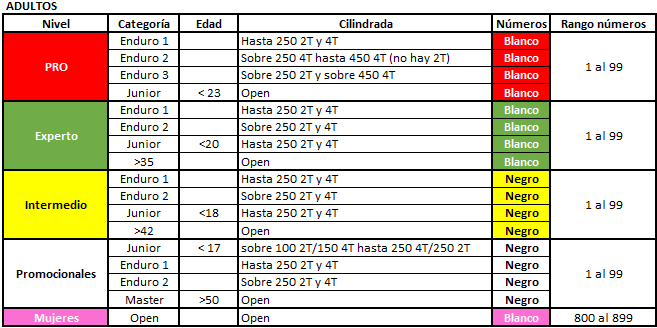 IMPORTANTE: Todas las categorías tendrán PRE FINISH y FINISH en el Paddock. La asignación de transponders se hará en base a la disponibilidad de equipos en la FMC. Las especiales pueden ser reconocidas por los pilotos a partir de las 9:00 hrs del viernes 23 de agosto.HORARIOS:Revisión Técnica: Las motos, serán inspeccionadas visualmente antes de entrar al Parque Cerrado.El encargado de cronometraje revisará la legibilidad de los números. Los que no sean aprobados, deberán ser reemplazados durante los 10 minutos previos a la largada. El valor del set de números será de $10.000.- No se permitirá números hechos con cinta eléctrica, papeles, plumones, etc. Desarrollo 4° Fecha sábado 24:Entrega de Transponders desde 8:00 AM a un costado del parque cerrado.Ingreso a Parque Cerrado: Nivel pro y expertos				08:30 a 09:00 horasNivel Intermedio y Promocionales	09:00 a 09:30 horasReunión obligatoria de Pilotos: 		09:45 horasLlamada primer piloto: 			10:00 horasLargada primer piloto: 			10:10 horasNivel Pro y Expertos			:	4 vueltas circuito largo.Nivel Intermedio y Promocional 		: 	3 vueltas circuito corto.Nivel promocional, Master y mujeres	: 	3 vueltas circuito corto.1° vuelta será de reconocimiento para todas las categoríasDesarrollo 5° Fecha domingo 25:Entrega de Transponders desde 7:30 AM a un costado del parque cerrado. Solo para los que no corrieron el sábado.Ingreso a Parque Cerrado: Nivel pro y expertos				08:00 a 08:30 horasNivel Intermedio y Promocionales	08:30 a 09:00 horasReunión obligatoria de Pilotos: 		09:15 horasLlamada primer piloto: 			09:40 horasLargada primer piloto: 			09:50 horasNivel Pro y Expertos			:	4 vueltas circuito largo.Nivel  Intermedio y Promocional 		: 	3 vueltas circuito corto.Nivel promocional, Master y mujeres	: 	2 vueltas circuito corto.Dia Domingo todas las especiales serán cronometradas desde la primera vuelta.REGLAS ADICIONALESEl abastecimiento solo se puede hacer en la calle de Paddock. La organización pondrá una carpa del CLUB APE a disposición de todos los pilotos que no estén con algún equipo. Está prohibido hacer abastecimiento en el estacionamiento y la penalización es exclusión.El plazo para efectuar reclamos de esta Prueba es de hasta 30 minutos después publicados los resultados preliminares, por escrito y en la carpa del jurado. Los reclamos que no tengan que ver con clarificación de tiempos, deberán ser acompañados de una caución de $20.000.-Queda estrictamente prohibido el tránsito de motos que no participen de la competencia, a excepción de las que sean de la organización debidamente identificadas.El campo está seco. EVITE hacer fuego, Solo se puede hacer asados sobre parrillas y mantenga un extintor al lado. Al terminar, apáguelo y llévese las cenizas.Todo cambio a este reglamento, será publicado en los paneles informativos fuera de la carpa de jurado. Habrá varios controles en la ruta, evítese problemas haciendo el recorrido por dentro de la zona delimitada por banderas; se utilizará cinta roja a la izquierda y cinta azul a la derecha. Sólo pueden participar pilotos con su licencia FMC al día, en alguna de sus dos modalidades y estar en posesión de su seguro por accidente en Motociclismo o de acuerdo con las condiciones establecidas por la FMC en http://www.fmc.cl/pagos-e-inscripciones/ En www.endurofim.cl se publicará antecedentes adicionales, orden de largada y noticias respecto a la carrera. Favor revisar periódicamente este sitio Web. Los camiones deben llegar el viernes 23 de agosto hasta las 18:00 hrs y esperar a ser ubicados por la producción. Después de ese horario, no se permitirá el ingreso a Paddock. Si ingresan el sábado, deben hacerlo entre las 6:00 y 7:30 AM.En la partida (primera vuelta) solo puede arrancar el motor cuando el reloj muestre su minuto de largada; si la moto no parte dentro de ese minuto, debe cruzar la línea de largada (20 metros) y será penalizado con 10 segundos. No habrá detención en el Control Horario 1.Rigen el reglamento ENDURO CHILE 2019.La organización, en acuerdo con los Jueces, podrá hacer modificaciones al circuito, a los horarios y sus recorridos, según las condiciones climáticas y seguridad de este.Estos cambios se anunciarán en por alto parlantes y en lo posible, en Controles horarios.Es obligatoria la entrega de tarjetas de control de paso al finalizar la prueba o abandonarla. Penalización es de $20.000 por no entregarla.Debe respetar la velocidad y sentido de tránsito en calle de abastecimiento. Las motos solo pueden circular por los lugares delimitados para la carrera.No se autorizará el ingreso de motos que no participen en la competencia, excepto aquellas debidamente autorizadas y que colaboran en la organización.La Zona de Abastecimiento es parte del circuito, por tanto se aplican todas las normas de la prueba y especialmente las normas de seguridad y medio ambientales.Cada equipo o piloto deberá acumular sus desperdicios en bolsas de basuras y llevárselas. Llévese TODO lo que trae a la carrera. La multa medioambiental por mal manejo de los desperdicios es de $50.000 la primera vez y descalificación del o los pilotos si es reincidente.Está prohibido fumar cerca de los combustibles. Los teams con sitios asignados en la Zona de Abastecimiento no pueden desarmar sus carpas ni retirarse hasta que haya finalizado la prueba y sea anunciado por alto parlantes.La organización de la carrera se preocupará de rescatar pilotos accidentados y no motos averiadas.La premiación se realizará una hora después de la llegada del último piloto.No se permitirá el reconocimiento previo del circuito. Antes de la carrera el circuito estará cerrado y no se permitirá el acceso a personas ajenas al marcaje.Es obligatorio el uso de carpeta ecológica para todos los pilotos. Cada uno de nosotros puede aportar un grano de arena con su comportamiento, reducción de ruidos, manejo de la basura, etc.Está prohibido hacer fuego directamente sobre el suelo o sobre latas. Deben llevarse los residuos de carbón al terminar el día.Todas las normas, especialmente las medioambientales rigen desde el viernes 23 de agosto.Los pilotos que obtengan entre el 1er y 5° lugar, que necesiten retirarse antes de la premiación, deben solicitar permiso por escrito al director de la prueba. 